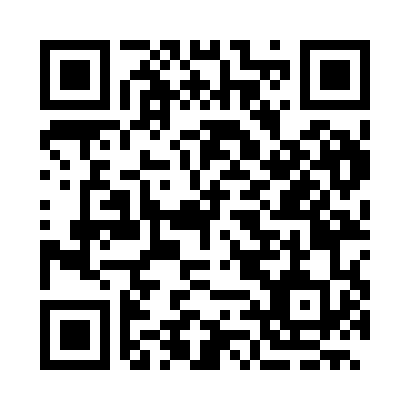 Prayer times for Khayredin, BulgariaWed 1 May 2024 - Fri 31 May 2024High Latitude Method: Angle Based RulePrayer Calculation Method: Muslim World LeagueAsar Calculation Method: HanafiPrayer times provided by https://www.salahtimes.comDateDayFajrSunriseDhuhrAsrMaghribIsha1Wed4:246:171:226:218:2810:142Thu4:226:161:226:228:2910:163Fri4:206:151:226:228:3010:174Sat4:186:131:226:238:3210:195Sun4:166:121:226:248:3310:216Mon4:146:111:226:258:3410:237Tue4:126:091:226:258:3510:248Wed4:106:081:226:268:3610:269Thu4:086:071:226:278:3710:2810Fri4:076:061:226:278:3810:3011Sat4:056:051:226:288:3910:3112Sun4:036:031:226:288:4110:3313Mon4:016:021:226:298:4210:3514Tue3:596:011:226:308:4310:3715Wed3:576:001:226:308:4410:3816Thu3:555:591:226:318:4510:4017Fri3:545:581:226:328:4610:4218Sat3:525:571:226:328:4710:4419Sun3:505:561:226:338:4810:4520Mon3:495:551:226:338:4910:4721Tue3:475:541:226:348:5010:4922Wed3:455:531:226:358:5110:5023Thu3:445:531:226:358:5210:5224Fri3:425:521:226:368:5310:5425Sat3:415:511:226:368:5410:5526Sun3:395:501:226:378:5510:5727Mon3:385:501:236:378:5610:5828Tue3:365:491:236:388:5711:0029Wed3:355:481:236:398:5811:0130Thu3:345:481:236:398:5811:0331Fri3:335:471:236:408:5911:04